МУНИЦИПАЛЬНОЕ  КАЗЕННОЕ  УЧРЕЖДЕНИЕ  КУЛЬТУРЫ«ЦЕНТРАЛЬНАЯ  МЕЖПОСЕЛЕНЧЕСКАЯ  БИБЛИОТЕКА»          КИРОВСКАЯ  ЦЕНТРАЛЬНАЯ  БИБЛИОТЕКА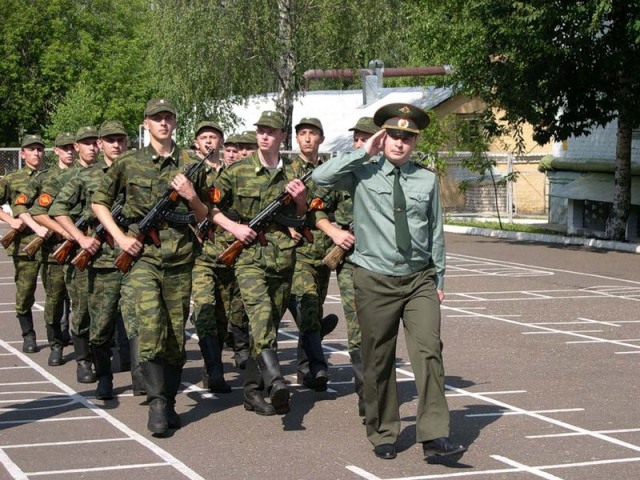  АЗБУКА ВОЕННОГО           ПРИЗЫВАРЕКОМЕНДАТЕЛЬНЫЙ СПИСОК                     ЛИТЕРАТУРЫКИРОВСК2013«Защита Отечества является долгом и обязанностью гражданина Российской Федерации» - записано в Конституции РФ ( ст. 59)К сожалению, на сегодняшний день социальное и правовое положение призывников является предметом постоянной тревоги, а отказ от службы в армии – широко распространенным явлением. Зачастую это – следствие недостаточной развитости правовой культуры и неуверенности в себе молодых людей.Чтобы помочь грамотно подойти к решению данного вопроса, Кировская центральная библиотека подготовила рекомендательный список литературы «Азбука военного призыва». В списке представлены статьи из периодических изданий за 2010-2012 годы. Из них вы получите много полезной  правовой информации о призыве и призывниках, о том,  что в обществе меняется отношение к службе в армии и современная молодежь уже стремится попасть в армию и так ли легко это сделать, узнаете и о таком негативном явлении в армии, как «дедовщина» и что делается в связи с этим в правовом отношении. Список познакомит вас с правами призывников: отсрочками  от службы в армии, связанными со  здоровьем, учебой и др., расскажет о том, какие наказания предусмотрены за уклонения от службы, о порядке проведения военно-врачебной экспертизы и об интересных моментах из истории становления армии.Особо хочется обратить внимание на информационный портал Министерства Обороны, который так и называется «На службе Отечеству". Это сайт, который кроме огромного багажа информации о Вооруженных Силах, о родах войск, воинских традициях содержит много полезной информации для призывников, как правовой, так и познавательной: здесь можно узнать и о допризывной подготовке к воинской службе, и дается памятка призывнику обо всех интересующих его вопросах: чем будут кормить, о вещевом довольствии, об альтернативной службе, о правовом минимуме для призывников.В конце списка  представлены адреса и телефоны организаций, которые помогут призывникам и их родителям в трудную минуту: горячая линия для призывников и их родителей, адрес Комитета солдатских матерей в Санкт-Петербурге и Москве и др.АРМИЯ И ЗАКОНПрохождение военной службы в Российской Федерации регламентируется следующими правовыми актами:Конституция Российской Федерации от 12 декабря 1993 года. Ст.59Уголовный кодекс РФ №63-ФЗ от 13 июня 1996 года«О статусе военнослужащих»№76-ФЗ от 27 мая 1998 года (ред. 27.10.2008г.)«О воинской обязанности и военной службе»№53-ФЗ от 28 марта 1998 года (ред. 04.12.2007)"О внесении изменения в статью 24 Федерального закона "О воинской обязанности и военной службе" от 28 июня 2011 г. N 167-ФЗ г.«О порядке проведения военно-врачебной экспертизы в Вооруженных Силах Российской Федерации»: Приказ Министра обороны РФ от 20 августа 2008 года №200 (ред.11.01.2008)«О предоставлении права на получение отсрочки от призыва на военную службу отдельным категориям граждан РФ»: Указ Президента РФ от 31 июля 2002 года №817(ред. 06.02.2008)«Об обороне»: №61-ФЗ от 31 мая 19996 годаПоложение о независимой военно-врачебной экспертизе: Пост. Прав. РФ от 28 июля 2008 года №574"Об организации медицинского обеспечения подготовки граждан РФ к военной службе" Приказ МО № 240На службе Отечеству(armyrus.ru )- военно-информационный портал: все о службе в армии в России.АРМИЯ СЕГОДНЯГромов, И. Шойгу не отправит призывников подальше/Иван Громов//Рос. газ.-2013.-№20.-31 января - С.2	Срок службы в армии один год с преимущественным прохождением службы в близлежащих от мест проживания призывников.Звонарева,М. Служить в армии стало престижно/Марина Звонарева//Комс. правда.-2012.-№169-п.-12 ноября.- С.7	Почему современная молодежь стремится попасть на службу и так ли легко это сделать?Царькова, Л. Службы в армии не надо бояться!/Людмила Царькова // Наша газета.-2012.-№11.С.2Начальник отделения подготовки призыва и набора граждан на воинскую службу С.И. Гуськов рассказал о современном призывнике и о том, что ждет того в рядах российской армии. Залесский, С. Служба по-новому/Сергей Залесский//АиФ.-2012.-№48.-С.14	Вооруженные силы переходят на комплектование по контракту.Смирнов, Д. Что ждет армию при новом министре обороны/Дмитрий Смирнов//Комс. правда.-2012.-№46-т.-С.6-7	Новым Министром обороны назначен С. Шойгу.Пухов, Р.$50 млрд. на армию – это много или мало?/Руслан Пухов//Комс. правда.-2011.-№170.-15 ноябр.-С.11	Сколько денег нужно армии?Баранец, В. Тимошенко, М. Армия или фабрика дилетантов/Виктор Баранец, Михаил Тимошенко//Комс. правда.-2011.-№20-т.-19 мая- С.4-5	Армия сегодня.Афонина, Е. Ребята рвутся служить в ВДВ//Комс. правда.-№153.-С.11	Армейский призыв: прямой эфир.«ДЕДОВЩИНА» В АРМИИУфимцев, С. Вместо автомата метла, еды не хватает, зато деды подобрели/Сергей Уфимцев//Комс. правда.-2012.-№45.-С.14-15	Журналист, вернувшийся на гражданку, делится опытом о службе в армии.Николаев, В. Поговорим о «дедовщине»/Валерий Николаев//Природа и светю-2012.-№8.-С.28-36	Дедовщина в армии.Корякин, О. Долг Родины/Олег Корякин//Рос. газ.-2011.-№230.-13 октября.-С.25.	Как солдата, пострадавшему от «дедовщины», добиться компенсации.Баранец, В. Слово лечит, а табурет калечит/Виктор Баранец//Комс. правда.-2011 №74.-25 мая.-С.7Как победить дедовщину: заметки командира роты.Уфимцев, С. «Пока не наведете порядок в армии, не пустим детей служить!»/Сергей Уфимцев//Комс. правда.-2011.-№143.-С.7	После гибели местного солдата-срочника его земляки устроили бунт.ПРАВА ПРИЗЫВНИКОВКузнецова, Т. Пока молодой и неученый/Татьяна Кузнецова//АиФ.-2012.-№42.-С.23.Призыв: отсрочки по учебе, здоровью, службе за границей.Гаврилов, Ю. Кому дадут отсрочку от армии/Юрий Гаврилов//Рос. газета.-2011.-№295.-29 дек.-С.7Гаврилов, Ю. Аспиранты призыв не услышат/Юрий Гаврилов//Рос. газета.-2011.-№263.-23 ноября.-С.6	Поправки в закон с 2012 года, но с оговорками.Гаврилов, Ю. Школьная отсрочка/Юрий Гаврилов//Рос. газета.-2011.-№116.-С.1,6.	Все выпускники получат возможность поступать в вуз до армии.Гаврилов, Ю. Пять поправок/Юрий Гаврилов//Рос. газета.-2011.-14 апреля.-С.6	Закон «О воинской обязанности и военной службе», поправки в ст.24.Призывник может обратиться к командующему//СПб. вед.-2011.-11 апр.-С.6.ИНТЕРЕСНОЕ ИЗ ИСТОРИИ АРМИИЗубов, Г. Прощай, портянка!/Геннадий Зубов//Собеседник.-2013.-№2.-С.26	Уже к концу 2013 года Российская армия будет носить носки. Только при Петре Первом портянка вошла в обиход русского солдата. А вообще они появились в Древнем Риме.Смирнов, А. Танки вместо сапог/Андрей Смирнов//Родина.-2011.-№11.-С.114-116	Из истории быта Красной Армии в 1930-е годы.Иванов, Б. День без 3 числа/Борис Иванов//Эхо пл.-2010.-№ 7-8.-С.38-39	История праздника Дня Советской Армии.Контактная информация и ресурсыГорячая линия для призывников и их родителей в Санкт-Петербурге:8-911-772-34-40.Общероссийская общественная организация «Комитет солдатских матерей России»: Г. Москва, тел.: (499)369-52-18Санкт-Петербургская региональная правозащитная организация "Солдатские матери Санкт-Петербурга"  Адрес: 191002, Санкт-Петербург, ул. Разъезжая, д.9 Организация открыта в будни с 14 до 20.00 В субботу с 11.00 до 14.00 Председатель: Полякова Элла Михайловна Телефоны:Офис организации: +7 (812) 712 41 99,  +7 (812) 712 50 58, "Горячая линия": +7 (911) 772 34 40, Электронная почта по проблемам военнослужащих SMvoen@gmail.com Электронная почта по призыву ( не военнослужащие!):По вопросам призывников и допризывников ( не военнослужащие!) smprizyv@gmail.comСкайп (для консультаций граждан из регионов): Павлова Ольга Васильевна sm.priziv Расписание консультаций по скайпу: понедельник 17.00-20.00, четверг 17.00- 20.00 Координатор по вопросам альтернативной гражданской службы : +7 964 36 301 36 Скайп: Елена Попова soldiersmothers2Центр правового информирования граждан, подлежащих призыву на военную службу (при военном комиссариате Ленинградской области и военной прокуратуре Санкт-Петербургского гарнизона):	Начальник отдела (подготовки, призыва и подбора граждан на военную службу по контракту): тел.: 315-46-12,	Начальник военно-врачебной комиссии: тел.: 579-68-63,	Помощник военного прокурора: тел.494-22-73, тел. деж.:494-22-22Подготовила Слугина М. М.,главный библиограф